Achievement in Education Award Nomination Form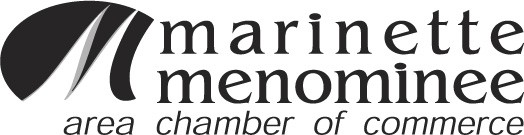 **This award is designed to highlight individuals or a specific program. The award will go to a Marinette or Menominee County 
K-12 or an educational program.- Self nominations are welcome601 Marinette Ave. Marinette, WI  54143Phone: 715-735-6681Fax: 715-735-6682Nominee InformationName:Home Phone: Cell phone: School Name: Address: Position:Please check here if this is a volunteer positionPlease Select One Marinette County K-12     Menominee County K-12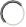 Other Educational Program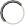 (i.e. Financial Literacy, After School Programs, Alternative Education, Higher Ed, etc.)Nomination Information - Please provide the following information. Should not exceed 350 words Reasons / rational for the nomination. This may include: Significant Contributions, Leadership, Enthusiasm and Interests. How has this individual or program affected those involved? What was the outcome?Nominees teaching or educational experience.Nominees Government or Civic involvement within the last 5 years.Two additional letters of support for this nomination. Letters should not exceed one page each.**Ask them to send to you electronically if at all possible - it will be easier to attach to this nomination submission.**Submitted by:Name:Home Phone: Work Phone: Position: Email:** Please note, you may be asked to say a few words on behalf of your nomination at the awards banquet.How to Submit your nomination: (Electronic Submissions are preferred)Complete and print this formCompile additional documentation to support nominationScan and Email to: amanda.zahnow@mandmchamber.com by April 1st, 2022 or    Send to: Marinette Menominee Area Chamber of Commerce, 601 Marinette Ave.,     Marinette, WI 54143 - post marked by Friday, April 1st, 2022. 